**We will divide the material into 3 parts #1-polymares  2-metals and dental alloys3- Porcelain (ceramic)**These material we use them as filling or for crowns and bridge **The amalgam as we mention before it is a metal ….and composite it is a polymers and ceramic ….mixed filling .. The veneer are ceramic ….**These materials are developed but not very easy ….each 100 year a new fundamental are added to them **We have many types of material we divide them according to main categories as mention before the three points above# ** Differences between these material :**Metals are behave differently to ceramic as an example if we applied a force on it …it will change it shape (it will goes under flexion or deformation  )but not a fracture ) **In the other hand the ceramic we will see that there is a resistance in it till it reach to a point then it will fracture (catastrophic  fracture ) (the same meaning )SO  If someone has a metal filling ,or a metal crown ..it may goes under deformation  but not a fracture in it  , BUT if we use Porcelain and  subjected to the pressure exceeds a certain  limit ,so you expect instantaneous fracture .*Metals withstand or Bear higher deformation **We try to put a metal crowns for the last 2 molars because they subjected to huge force on them on the oclusal surface more than the others teeth .so we put a porcelain  crown on the others" anterior which do not subjected to pressure  for  Aesthetic purpose  .** It is not easy to make a stress strain test on the materials ,so we do a Dimettral compression test . (dr .said that we have to make a research to know what is that test)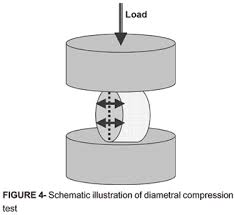 The dimettral compression test, also known as the Brazilian disk test or indirect tensile test , is widely used to measure the tensile strength of elastic, brittle materials .It induces a tensile stress in the direction transverse to the applied compressive load which causes the disk specimen to split into 2 halves along the loaded diameter .(be sure u know it well cause these things come in the exam )**when we want to put an amalgam filling we have to drill in the tooth (make a cavity for 1.5 to 2 mm .less than this it will fracture .**for composite filling we have to make some roughness in the tooth so the filling not fall down . the test for those are called bond test ." bond strength test" *the material always  stronger 8 – 10 times  in compression rather than in tension *ceramic is stronger 10 times in compression than in tension  ..we have to think in it in an  atomic level  ….because we become  near to the center of the atom " nucleus" **in brief the doctor want us to know that the best thing to put a filling .when we put it on the occlusal surface .but we can’t always   make thins thing .because we don’t have always caries on the occlusal surface.**as we mention before that enamel is a dead tissue so the bonding for it is easy ..in other hand dentin ,if we applies bonded .like composite ,there will be a degradation on it ,because the is a molecule destroy (eat ) collagen .(collagenases ,proteogenases)**any filling day by day after facing a hot and cold things and forces, it become weak .bending and torsion endodontic files and reamers **   pre point mediators !!! the name of the bridge of three unite(three tooth ) so we made it from metal cause it can resistance more forceany structure have a fatigue. at this point we have to change it.*so any material  we want to put it in the mouth it should handle some forces . like partial denture there is a hook attached  to it to  connect  the next tooth ,we put it around and below  the bulk of the tooth ,this hook day by day it become weak and for that it has to resist a lot of force .he talk about viscose material and elastic material.. the viscose   material, it take the shape of the place (container) Where you put it .but the elastic when we remove the force applied on it ,it reform to the original form like springs .**thixotropic ?? DR .  told us to search for this  **what is viscosity and what it the science   that study the viscosity ?? **we have an 3 behavior for the materials 1-psueduplastic behavior2- Newtonian  3- dilatant Thixotropic material : as we increasing the shear stress ,the flow( viscosity ) increase  .amalgam filling after 5-6 years and after the huge force on it ,it elongate .this elongation become over the cavity  and make a space between the filling and the tooth ,and this may lead to another caries.** there is a materials we have to cover its surface so it not interact with other materials and the environment ."sorry for any wrong in this sheet but the record  was not clear well "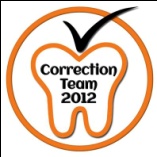 